Załącznik nr 4 do RegulaminuUMOWA NR ..…/2020w sprawie ustalenia wzajemnych zobowiązań organizacyjnych i finansowych, 
związanych z montażem indywidualnego zestawu OZE
 (instalacji fotowoltaicznych/kolektorów słonecznych)
na obiekcie prywatnym stanowiącym własność mieszkańca gminy Rokietnica, 
w ramach projektu pn. „Odnawialne źródła energii dla mieszkańców gmin: Rokietnica, Puszczykowo, Suchy Las” ze środków Europejskiego Funduszu Rozwoju Regionalnego.zawarta w dniu ………………………………….. pomiędzy:Gminą Rokietnica, ul. Golęcińska 1, 62-090 Rokietnica, NIP 777 283 48 84, REGON 631258543, którą reprezentuje:Wójt Gminy Rokietnica – Bartosz Derech przy kontrasygnacie Skarbnika Gminy – Katarzyny Pauluszwaną w dalszej części umowy GminąaPanem/Panią …………………………………………………………………………………………………………………………………………..zamieszkałym pod adresem: ……………………………………………………………………………………………..nr PESEL……………………………………………………………………………………………………………………………..	………………………………………………………………………………...………………………………………………………..
zamieszkałym pod adresem………………………………………………..…..............................................Nr PESEL…………………………………………………………………………………………………………………………….zwanym/i dalej Uczestnikami projektu, o następującej treści:§ 1DefinicjeIlekroć w Umowie jest mowa o:Projekcie - należy przez to rozumieć przedsięwzięcie pn. „Odnawialne źródła energii dla mieszkańców gmin: Rokietnica, Puszczykowo, Suchy Las” nr RPWP.03.01.01-30-0169/17 - projekt parasolowy w ramach Wielkopolskiego Regionalnego Programu Operacyjnego na lata 2014-2020, Działanie 3.1 Wytwarzanie i dystrybucja energii ze źródeł odnawialnych, Poddziałanie 3.1.1 Wytwarzanie energii z odnawialnych źródeł energii, będące przedmiotem Wniosku o dofinansowanie.Nieruchomości - należy przez to rozumieć części powierzchni ziemskiej stanowiące odrębny przedmiot własności (grunty), jak również budynki trwale z gruntem związane lub części takich budynków, jeżeli na mocy przepisów szczególnych stanowią odrębny od gruntu przedmiot własności.Mieszkańcu - (zamiennie: Uczestnik projektu, Beneficjent końcowy Projektu) – należy przez to rozumieć osobę fizyczną będącą właścicielem/współwłaścicielem/użytkownikiem wieczystym nieruchomości położonej na terenie Gminy Rokietnica na której zamontowana będzie instalacja OZE.Okresie trwałości Projektu – należy przez to rozumieć czas, podczas którego Beneficjent końcowy Projektu jest zobowiązany do utrzymania instalacji OZE wykonanej w ramach Projektu w niezmienionym stanie technicznym, co oznacza brak możliwości zmiany miejsca lokalizacji instalacji i jej przeznaczenia przez okres nie krótszy niż 5 lat od dnia otrzymania ostatniej płatności dofinansowania. Uczestnik projektu zostanie poinformowany o dacie zakończenia okresu trwałości Projektu (przewidywany termin III kwartał 2025 r.).Okresie rzeczowej realizacji Projektu – należy przez to rozumieć okres od podpisania pierwszej umowy z wykonawcą do podpisania przez Gminę końcowego protokołu odbioru dostawy i montażu poszczególnych instalacji OZE.Okresie realizacji Projektu – należy przez to rozumieć okres rzeczowej realizacji Projektu oraz okres trwałości Projektu.Wkładzie własnym – należy przez to rozumieć środki finansowe, zagwarantowane przez Uczestnika projektu w kwocie niezbędnej do uzupełnienia dofinansowania Projektu.Dofinansowaniu – należy przez to rozumieć wsparcie udzielane ze środków Europejskiego Funduszu Rozwoju Regionalnego, stanowiące bezzwrotną pomoc przeznaczoną na pokrycie części wydatków kwalifikowalnych realizowanego Projektu.Zestawie instalacji OZE – należy przez to rozumieć zamontowany w komplecie współpracujący ze sobą zespół urządzeń wraz z wykonanymi wszystkimi instalacjami, służacy do:- wspomagania produkcji energii elektrycznej (instalacja fotowoltaiczna) lub/i- wspomagania produkcji energii cieplnej (instalacja solarna)poprzez wykorzystywanie energii słonecznej.§ 2 
Przedmiot umowyPrzedmiotem niniejszej umowy jest ustalenie wzajemnych praw i obowiązków organizacyjnych i finansowych Stron związanych z dostawą i montażem indywidualnego zestawu OZE:na nieruchomości/budynku mieszkalnym Uczestnika projektu - w ramach projektu pn. „Odnawialne źródła energii dla mieszkańców gmin: Rokietnica, Puszczykowo, Suchy Las ” współfinansowanego ze środków Europejskiego Funduszu Rozwoju Regionalnego w ramach Wielkopolskiego Regionalnego Programu Operacyjnego na lata 2014-2020, Działanie 3.1 Wytwarzanie i dystrybucja energii ze źródeł odnawialnych, Poddziałanie 3.1.1 Wytwarzanie energii z odnawialnych źródeł energii.2.	Uczestnik projektu oświadcza, że posiada tytuł prawny do nieruchomości oznaczonej, jako działka o numerze ewidencyjnym ……..… położonej w miejscowości …………………….. zabudowanej budynkiem mieszkalnym/budynkiem gospodarczym. Montaż zestawu OZE, o którym mowa w ust. 1 odbędzie się na budynku mieszkalnym/budynku gospodarczym/gruncie.3. 	Uczestnik projektu oświadcza, że:a) w zlokalizowanym na terenie nieruchomości, o której mowa w ust. 2 - budynku  mieszkalnym/budynku gospodarczym/gruncie nie jest prowadzona działalność gospodarcza lub, że prowadzi działalność pod wskazanym adresem, ale nie używa i nie będzie używał na cele prowadzonej działalności – zestawów OZE zainstalowanych w ramach Projektu w okresie 5 lat licząc od dnia otrzymania przez Gminę ostatniej płatności dofinansowania.(W przypadku jeżeli w w/w nieruchomości prowadzona jest działalność gospodarcza Uczestnik projektu zobowiązany jest przed podpisaniem umowy dokonać wszelkich niezbędnych formalności związanych z udzieleniem przez Gminę pomocy de minimis lub jeżeli działalność taka zostanie podjęta w okresie trwałości projektu Uczestnik projektu zobowiązany jest do zgłoszenia tego faktu przed podjęciem tej działalności i również dopełnić niezbędnych formalności związanych z udzieleniem przez Gminę pomocy de minimis.)b) instalacja będzie wykorzystywana tylko na potrzeby socjalno-bytowe domowników.Odbiór instalacji odbywać się będzie w obecności inspektora nadzoru i również podlegać będzie         potwierdzeniu przez Uczestnika projektu. Wszelkie inne koszty nie objęte zakresem niniejszej umowy (np. remont pokrycia dachowego, przebudowę instalacji elektrycznej itp.) Uczestnik projektu będzie pokrywał z własnych środków. § 3	 
Warunki użyczenia nieruchomości na cele realizacji umowyUczestnik projektu użycza Gminie, na czas określony w niniejszej umowie, tj. od dnia zawarcia niniejszej umowy do upływu Okresu trwałości Projektu, do bezpłatnego korzystania część nieruchomości/budynku/gruntu, o którym mowa w § 2 ust. 2, w tym: część dachu/ściany/gruntu o odpowiedniej powierzchni dla montażu oraz część wewnętrzną budynku - niezbędną do zainstalowania pozostałej części zestawu OZE i wyraża zgodę na wykonanie przez Gminę w ramach Projektu, na w/w nieruchomości/budynku instalacji OZE określonej w §2 ust. 1. Umowa w powyższym zakresie stanowi tytuł prawny do dysponowania przez Gminę nieruchomością na cele budowlane  oraz do występowania przed właściwymi organami administracyjnymi, przy ubieganiu się o uzyskanie przewidzianych przepisami szczególnymi pozwoleń, opinii i decyzji. Przedmiot użyczenia, o którym mowa w ust. 1, wykorzystany będzie do przeprowadzenia prac przygotowawczych i montażowo - budowlanych w celu zainstalowania na nieruchomości/budynku zestawu OZE.Uczestnik projektu przygotuje i udostępni Gminie odpowiednie pomieszczenie do zainstalowania i prawidłowej eksploatacji urządzeń wchodzących w skład zestawu OZE.Uczestnik projektu oświadcza, że w ramach niniejszej umowy zapewni Gminie oraz osobom przez nią wskazanym, dostęp do zainstalowanego zestawu OZE i urządzeń z nim związanych, przez cały czas obowiązywania niniejszej umowy.Gmina oświadcza, że będzie używała przedmiotu użyczenia, o którym mowa w ust. 1, zgodnie z jego przeznaczeniem, nie odda go w użyczenie osobie trzeciej oraz nie będzie ponosić odpowiedzialności za zużycie przedmiotu użyczenia, będące następstwem prawidłowego używania.	Po zakończeniu okresu obowiązywania umowy użyczenia, Gmina:	
a) zwróci Uczestnikowi projektu przedmiot użyczenia w stanie niepogorszonym ponad normalne zużycie.	
b) przeniesie prawo własności zestawu OZE na Uczestnika projektu, co zostanie stwierdzone stosownym pisemnym protokołem przekazania.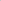 § 4 
Termin realizacji i związania umową1.   Niniejsza umowa zostaje zawarta na okres realizacji Projektu, przy czym realizacja prac instalacyjnych nastąpi po wyłonieniu wykonawcy w postępowaniu o udzielenie zamówienia publicznego, natomiast zakończenie Projektu nastąpi w okresie realizacji Projektu tj. po upływie minimum 5 lat, licząc od dnia otrzymania przez Gminę ostatniej płatności dofinansowania.2.  W przypadku, gdy Uczestnik projektu nie wykonuje lub nienależycie wykonuje swoje zobowiązania wynikające z niniejszej umowy, pomimo dodatkowego wezwania na piśmie, Gminie przysługuje prawo odstąpienia od niniejszej umowy z przyczyn leżących po stronie Uczestnika projektu. W takim przypadku Uczestnik projektu zobowiązany jest do dokonania zwrotu Gminie wszelkich kosztów poniesionych w związku z realizacją zobowiązań wynikających z niniejszej umowy. Oświadczenie o odstąpieniu od umowy Gmina ma prawo złożyć w terminie do 5 lat od dnia otrzymania przez Gminę ostatniej płatności dofinansowania. 3.   Postanowienia ust. 2 mają zastosowanie także w przypadku zbycia nieruchomości, jeśli nabywca lub następca prawny nie wstąpi w prawa Uczestnika projektu jako Strony niniejszej umowy. Gmina wyraża zgodę na przeniesienie przez Uczestnika projektu praw i obowiązków wynikających z niniejszej umowy na nabywcę nieruchomości. Uczestnik projektu zobowiązany jest w trybie niezwłocznym, przy czym nie później niż w terminie 14 dni poinformować Gminę o wszelkich zmianach w tytule własności do nieruchomości.§ 5 
Określenie warunków organizacyjnychGmina zabezpieczy realizację celu Projektu, tj.:zgodnie z przepisami ustawy Prawo zamówień publicznych wyłoni wykonawcę instalacji zestawu OZE,ustali harmonogram realizacji prac montażowych,będzie sprawować bieżący nadzór inwestorski nad przebiegiem prac,przeprowadzi odbiory końcowe oraz rozliczenie finansowe Projektu,ustali koszty indywidualnych zestawów OZE zamontowanych na poszczególnych budynkach na podstawie stosownej dokumentacji.§ 6 
Określenie warunków własnościowych i eksploatacyjnychPo zakończeniu prac montażowych, sprzęt i urządzenia wchodzące w skład zestawu OZE, pozostają własnością Gminy przez 5 lat licząc od dnia otrzymania przez Gminę ostatniej płatności dofinansowania.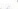 Po upływie czasu, o którym mowa w ust. 1, własność całości zestawu OZE zostanie przekazana na własność Uczestnika projektu na podstawie protokołu przekazania. Uczestnik projektu zobowiązuje się w trakcie trwania umowy do właściwej, tj. zgodnej z pierwotnym przeznaczeniem i parametrami technicznymi, eksploatacji urządzeń energetycznych wchodzących w skład zestawu OZE.Uczestnik projektu ponosi odpowiedzialność za wszelkie, w tym przypadkowe, uszkodzenia, usterki lub utratę zestawu i zobowiązany jest do poniesienia we własnym zakresie kosztów związanych z tym napraw lub zakupu i montażu nowego zestawu w miejsce utraconego z zastrzeżeniem ust. 5 i 7.Wszelkie usterki, wady lub awarie zestawu, ujawnione w okresie realizacji Projektu, Uczestnik projektu będzie zgłaszać Wykonawcy zgodnie z zasadami wynikającymi z otrzymanego dokumentu gwarancji, powiadamiając o tym Gminę. Uprawnienia z tytułu rękojmi i gwarancji wobec Wykonawcy będzie realizować Gmina.Przeglądy i prace konserwatorskie niezbędne do prawidłowego funkcjonowania instalacji OZE, będzie realizować Gmina.Uczestnik projektu zobowiązuje się do pokrycia kosztów ubezpieczenia zamontowanej instalacji OZE określonej w §2 ust. 1 przez cały okres realizacji Projektu. Ubezpieczenie instalacji OZE dokonane zostanie przez Gminę na cały okres realizacji Projektu, a mieszkaniec pokrywa koszty ubezpieczenia w wpłaconym wkładzie własnym określonym w §7 ust. 1. Wszelkie zdarzenia losowe, w wyniku których zamontowana instalacja OZE uległa zniszczeniu lub uszkodzeniu Uczestnik projektu niezwłocznie (w ciągu max. 2 dni od zdarzenia) zobowiązany jest zgłosić Gminie w celu przystąpienia do procedury odszkodowawczej. Uczestnik projektu w miarę możliwości zobowiązany jest do wykonania dokumentacji zdjęciowej powstałych zniszczeń jeszcze przed usunięciem przyczyn i skutków ich powstania.Uczestnik projektu zobowiązany jest do wykonania na własny koszt wszelkich prac remontowych będących następstwem prac montażowych instalacji OZE, a w szczególności: uzupełnianie tynków, malowanie, naprawa elewacji i innych prac przywracających estetykę budynku w zakresie jakim uzna za stosowne. Wykonawca w ramach wykonywania prac montażowych zobowiązany jest do naprawienia ewentualnych szkód powstałych w wyniku nienależytego wykonania tych prac. Dlatego zaleca się, aby przed rozpoczęciem montażu wykonać w obecności wykonawcy dokumentację zdjęciową w celu uniknięcia nieporozumień w przypadku ewentualnych roszczeń do wykonawcy. § 7.  Określenie warunków finansowychUczestnik projektu zobowiązuje się do wniesienia wkładu własnego na realizację przedmiotowej inwestycji w szacunkowej wysokości …………….………… zł. (słownie:…………………………..), stanowiącego 15% całkowitej wartości kosztów kwalifikowanych indywidualnego zestawu OZE oraz 100 % kosztów niekwalifikowanych (w tym podatek VAT 8%/23% od całej wartości inwestycji określony dla montażu instalacji OZE na/w budynku mieszkalnym/na gruncie, koszty ubezpieczenia, promocji, przeglądy i prace konserwatorskie ) związanych z realizacją umowy na jego nieruchomości, w terminie:1 000,00 zł. (słownie: tysiąc złotych 00/100), tytułem zaliczki na poczet wkładu własnego, w terminie 7 dni od dnia zawarcia niniejszej umowy, pozostałą kwotę, przewyższającą zaliczkę określoną w pkt a), należy uiścić w terminie 14 dni od dnia wystawienia faktury do zapłaty wysłanej nie wcześniej, niż po podpisaniu przez gminę Suchy Las umowy z Wykonawcą. Wykaz ostatecznych kosztów kwalifikowanych i niekwalifikowanych będzie sporządzony po zakończeniu procedur przetargowych i zostanie przekazany Uczestnikowi projektu .W przypadku, gdy po przeprowadzeniu procedur przetargowych i rozliczeniu wszystkich kosztów Projektu okaże się, że kwota wpłacona tytułem wkładu własnego:przewyższy wartość indywidualnego zestawu OZE oraz koszty niekwalifikowane, o których mowa w ust. 1, Gmina dokona korekty i zwróci nadwyżkę w terminie do 14 dni od zakończenia finansowej realizacji Projektu. będzie niższa niż wartość indywidualnego zestawu OZE oraz koszty niekwalifikowalne o których mowa w ust. 1, Uczestnik projektu uzupełni wpłatę na poczet wkładu własnego w terminie do 14 dni od dnia wystawienia faktury. Nie dokonanie przez Uczestnika projektu wpłaty w terminie i wysokości określonej w ust. 1 pkt b) umowy lub nie uzupełnienie wpłaty na poczet wkładu własnego w terminie określonym przez Gminę stanowi podstawę do odstąpienia przez Gminę od umowy z przyczyn leżących po stronie Uczestnika projektu. W takim wypadku kwota zaliczki, określona w ust. 1 pkt a) umowy będzie zatrzymana. W sprawach nieuregulowanych w niniejszym ustępie znajdują zastosowanie postanowienia § 4 ust. 2 niniejszej umowy. W przypadku kiedy wartość wkładu własnego, po rozstrzygnięciu postępowania przetargowego i rozliczeniu wszystkich innych kosztów, przekroczy wartość określoną w §7 ust. 1 o więcej niż 10% (RÓŻNICA) Uczestnik projektu ma prawo odstąpić od umowy z zachowaniem prawa do zwrotu wpłaconej zaliczki lub jeżeli zachodzi ważny interes strony może złożyć wniosek do Wójta Gminy o rozłożenie płatności, wyżej wskazanej różnicy na 3 raty, płatne w okresie 3 miesięcy od dnia pozytywnego rozpatrzenia wniosku i podpisania umowy z Wójtem Gminy zawierającym harmonogram spłat. Wniosek o rozłożenie na raty powinien być należycie udokumentowany i zawierać informację o sytuacji majątkowej, źródłach i wysokości dochodów dłużnika oraz osób prowadzących z nim wspólne gospodarstwo domowe.Wpłaty określone w niniejszej umowie Uczestnik projektu dokonuje na rachunek bankowy 
Gminy Rokietnica – Poznański Bank Spółdzielczy, Oddział w Rokietnicy, nr konta 
10 9043 1041 2041 0023 9110 0041 dopisując w tytule : imię i nazwisko oraz adres.Wpłaty dokonane na inne konto niż wskazane w niniejszej umowie, nie będą uznawane.§ 8 
Kontrola i monitoringUczestnik projektu jest zobowiązany do niezwłocznego informowania Gminy 
o zaistniałych nieprawidłowościach lub problemach w okresie jego realizacji.a) Uczestnik projektu zobowiązuje poddać się kontroli przeprowadzonej przez upoważnionych   pracowników Urzędu Gminy Rokietnica oraz innych upoważnionych instytucji w okresie realizacji Projektu. Kontrole mogą być przeprowadzone w dowolnym terminie po uprzednim powiadomieniu Uczestnika projektu.b) Jeżeli zostanie stwierdzone, że Uczestnik projektu wykorzystuje instalację stanowiącą przedmiot  Projektu niezgodnie z przeznaczeniem, nie wykorzystuje jej w sposób gwarantujący realizację celu Projektu lub wykorzystuje ją z naruszeniem zapisów § 2 ust. 3 pkt. a) i b), jest on zobowiązany do zwrotu całości dofinansowania wraz z odsetkami w wysokości określonej jak dla zaległości podatkowych w terminie i na rachunek bankowy wskazany przez gminę Rokietnica.§ 9 
Ustalenia końcoweW przypadku, gdy nieruchomość/budynek, o którym mowa w § 2 ust. 2, stanowi przedmiot współwłasności, odpowiedzialność współwłaścicieli nieruchomości z tytułu niewykonania lub nienależytego wykonania niniejszej umowy jest solidarna. Zgodnie z art. 13 ust. 1 i 2 ogólnego rozporządzenia o ochronie danych osobowych z dnia 27 kwietnia 2016 r. (rozporządzenie Parlamentu Europejskiego i Rady UE 2016/679 w sprawie ochrony osób fizycznych w związku z przetwarzaniem danych i w sprawie swobodnego przepływu takich danych oraz uchylenia dyrektywy 95/46/WE) informuję, że:Administratorem danych osobowych jest Wójt Gminy Suchy Las z siedzibą w Suchym Lesie przy ul. Szkolnej 13, 62-002 Suchy Las, email: ug@suchylas.pl.Kontakt z Inspektorem ochrony danych w Urzędzie Gminy w Suchym Lesie: iod@suchylas.pl.Podanie danych osobowych jest warunkiem koniecznym do realizacji niniejszej umowy.Ogólną podstawę do przetwarzania danych stanowi art. 6 ust. 1 lit. c - e ogólnego rozporządzenia (RODO).Ogólne cele przetwarzania danych zostały wskazane w ustawie z dnia 8 marca 1990 r. o samorządzie gminnym.Dane osobowe nie będą udostępniane podmiotom innym niż upoważnione na podstawie przepisów prawa.Dane osobowe będą przechowywane przez okres niezbędny do realizacji celu dla jakiego zostały zebrane lub w okresie wskazanym przepisami prawa. Po spełnieniu celu mogą być przechowywane jedynie w celach archiwalnych zgodnie z terminami wynikającymi z przepisów ustawy z dnia 14 lipca 1983 r. o narodowym zasobie archiwalnym i archiwach, a w przypadku przetwarzania danych na podstawie wyrażonej zgody, przez okres niezbędny do realizacji wskazanego celu.W związku z przetwarzaniem danych osobowych, na podstawie przepisów prawa, Uczestnik projektu posiada prawo do:dostępu do treści swoich danych, na podstawie art.15 ogólnego rozporządzenia;sprostowania danych, na podstawie art.16 ogólnego rozporządzenia;ograniczenia przetwarzania, na podstawie art. 18 ogólnego rozporządzenia.Podanie danych przez Uczestnika projektu jest wymogiem ustawowym, wynika z realizacji obowiązków wynikających z przepisów prawa. Uczestnik projektu ma prawo wniesienia skargi do organu nadzorczego – Prezesa Urzędu Ochrony Danych Osobowych (na adres UODO, ul. Stawki 2, 00-193 Warszawa), gdy uzna, że przetwarzanie danych osobowych narusza przepisy o ochronie danych osobowych.Dane nie będą przetwarzane w sposób zautomatyzowany, w tym również w formie profilowania.Planowany termin realizacji Projektu nie jest zależny od Gminy i z tego tytułu Uczestnik projektu nie będzie dochodził żadnych roszczeń w stosunku do Gminy.Wszelkie zmiany i uzupełnienia treści niniejszej umowy, wymagają aneksu sporządzonego w formie pisemnej pod rygorem nieważności.Wszelkie spory wynikłe na tle realizacji niniejszej umowy, rozstrzygać będzie sąd właściwy miejscowo dla miejsca siedziby Gminy.W sprawach nieuregulowanych niniejszą umową mają zastosowanie przepisy Kodeksu Cywilnego.Umowę sporządzono w trzech jednobrzmiących egzemplarzach, w tym: jeden dla Uczestnika projektu, jeden dla Gminy i jeden dla Urzędu Marszałkowskiego  Województwa Wielkopolskiego.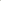 Uczestnik projektu                                                                             		GminaRodzaj instalacjiMoc określona na podstawie projektu wykonawczego [kW]Szacunkowakwota wkładu własnego w zł.instalacja fotowoltaiczna kolektor słoneczny 